 City Council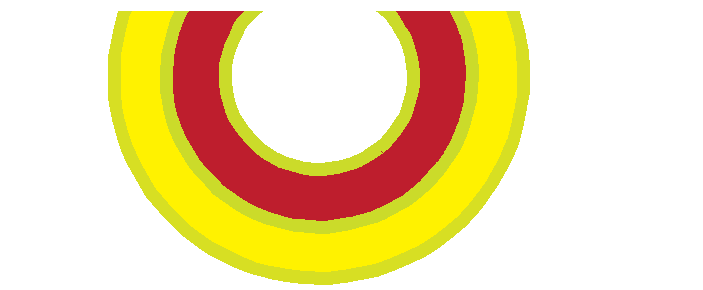 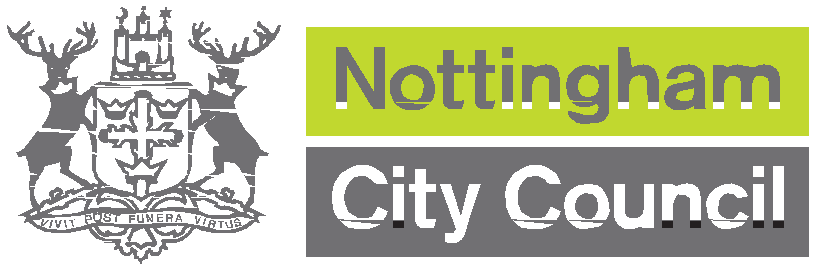 Casual Workers Application FormPlease read the enclosed Guidance Notes before completing this application formPersonal DetailsEmployment History (current or most recent first and including any temporary, unpaid or voluntary work experience).The reason for leaving must be stated in every case.Education/Training (only  if relevant to the requirements on the person specification). Please note you may be required to produce original documents.Attendance at training courses relevant to the casual work applied forOtherConfidentiality, Security and DisclosureDeclaration City Council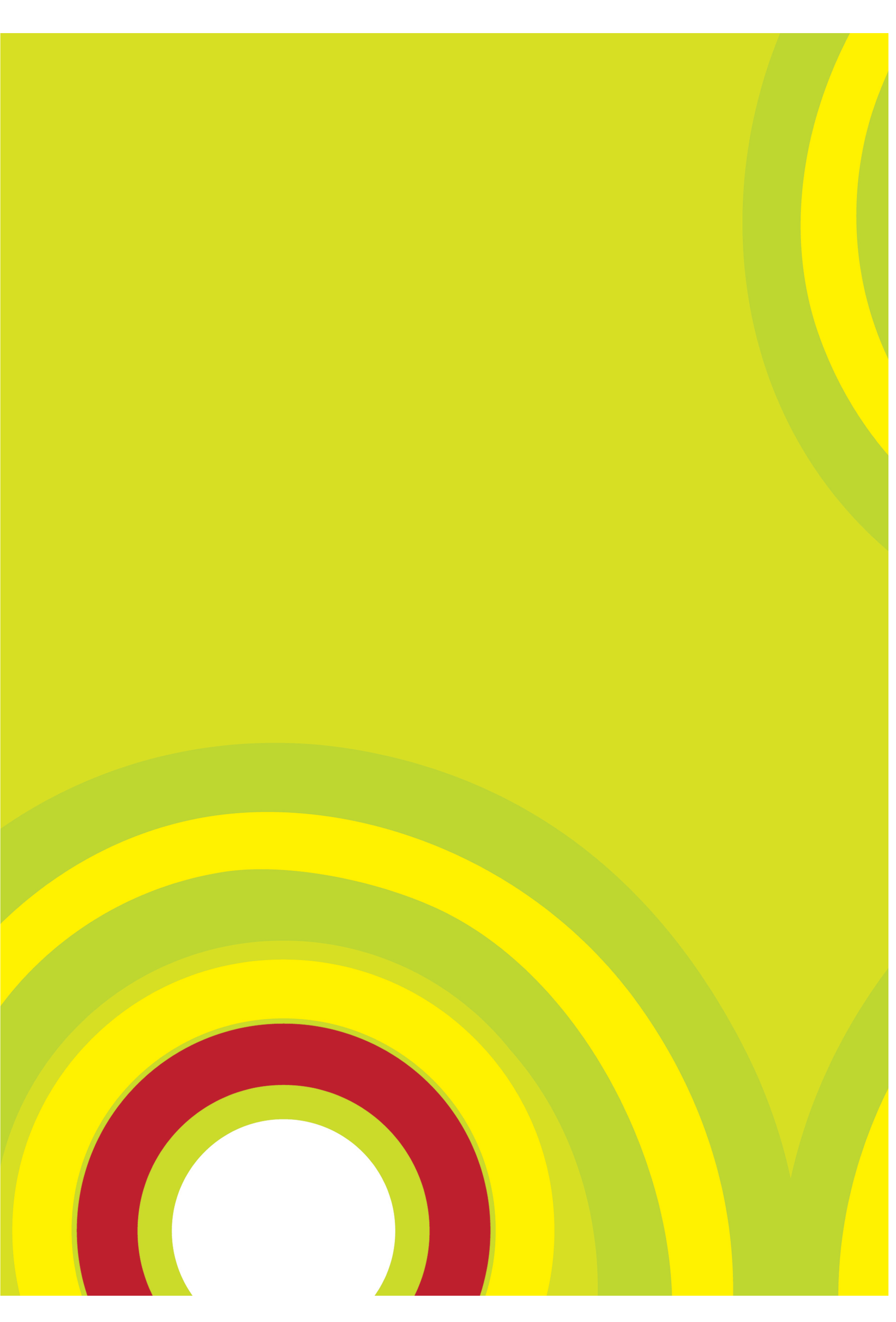 Our visionA safer, cleaner, ambitious a city we’re all proud ofwww.nottinghamcity.gov.ukType of casual work applied for:Last NameFirst NameAddressTelephone (home)AddressTelephone (work)PostcodeEmail address   Email address   Email address   Email address   Are you a resident of ?Are you a resident of ?YesNoAre you eligible to work in the ?Are you eligible to work in the ?YesNoNational Insurance Number:  National Insurance Number:  National Insurance Number:  National Insurance Number:  Referee Details – References will be sought if you are successful in your application.Referee Details – References will be sought if you are successful in your application.Referee Details – References will be sought if you are successful in your application.Referee Details – References will be sought if you are successful in your application.First Referee (current or last employer)First Referee (current or last employer)Second RefereeSecond RefereeName and addressTelephone Number:Email Address:How do they know you?Name and addressTelephone Number:Email Address:How do they know you?Name and addressTelephone Number: Email Address:How do they know you?Name and addressTelephone Number: Email Address:How do they know you?Please give details of all jobs held; including paid and unpaid work, up to a minimum of 10 years, starting with your current or most recent post.Please give details of all jobs held; including paid and unpaid work, up to a minimum of 10 years, starting with your current or most recent post.Please give details of all jobs held; including paid and unpaid work, up to a minimum of 10 years, starting with your current or most recent post.Please give details of all jobs held; including paid and unpaid work, up to a minimum of 10 years, starting with your current or most recent post.Please give details of all jobs held; including paid and unpaid work, up to a minimum of 10 years, starting with your current or most recent post.Please give details of all jobs held; including paid and unpaid work, up to a minimum of 10 years, starting with your current or most recent post.Date from(D/M/Y)Date to(D/M/Y)EmployerJobSalaryReason for leavingDateFromDate ToSchools, Colleges attended – including part timeQualifications gained or pending – please state subject and levelGradeOrganising BodyCourse TitleDurationDateType of work preferred (i.e. evenings, days, weekends):Type of work preferred (i.e. evenings, days, weekends):Days / times you are not available for work:Days / times you are not available for work:Please detail how you meet the criteria listed on the Person Specification (you may draw on your knowledge, skills and experience, etc gained from paid work, training, domestic responsibilities, education, leisure interests and voluntary activities):Please detail how you meet the criteria listed on the Person Specification (you may draw on your knowledge, skills and experience, etc gained from paid work, training, domestic responsibilities, education, leisure interests and voluntary activities):Rehabilitation of Offenders Act (1974)Please read the guidance notes before completing this section. If this post is exempt from the Rehabilitation of Offenders Act (this is clarified on the person specification) please fully complete the question below.Do you have any convictions, cautions, warnings or reprimands that are  either “spent” or “unspent”? 	Yes         No     Please provide details of offences/dates and sentences, including details even if they are spent………………………………………………………………………………………………………………………...……………………………………………………………………………………………………………………………………………………………………………………………………………………………………………………………………………………………………………………………………………………………………………...……………………………………………………………………………………………………………………………………………………………………………………………………………………………………………………………………………………………………………………………………………………………………………...…………………………………………………………………………………………………………………………Are you related to any Councillors or employees of Nottingham City Council?  If so please state name, position and relationship.You are advised that information given relating to current or pervious employment, educational or professional qualifications and spent or unspent convictions may be checked with the appropriate persons or bodies before being offered casual work.I confirm that the information provided above is both accurate and complete.  I understand that any false claim may lead to my application for casual work being rejected.  If a discrepancy comes to light at a later date, I understand that this may lead to further action being taken which may lead to any offer of casual work being withdrawn.Signed:Date: